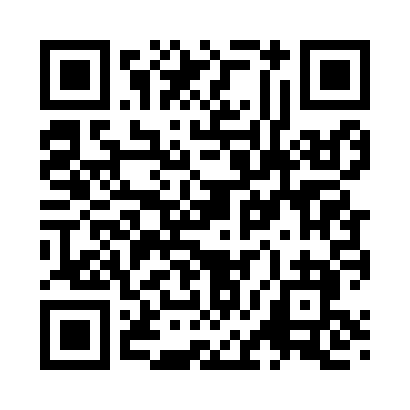 Prayer times for Harcourt, Iowa, USAMon 1 Jul 2024 - Wed 31 Jul 2024High Latitude Method: Angle Based RulePrayer Calculation Method: Islamic Society of North AmericaAsar Calculation Method: ShafiPrayer times provided by https://www.salahtimes.comDateDayFajrSunriseDhuhrAsrMaghribIsha1Mon4:005:441:215:248:5710:412Tue4:015:451:215:248:5710:403Wed4:025:461:215:248:5710:404Thu4:035:461:215:248:5610:395Fri4:045:471:215:248:5610:396Sat4:055:471:225:248:5610:387Sun4:065:481:225:248:5510:378Mon4:075:491:225:248:5510:379Tue4:085:491:225:248:5410:3610Wed4:095:501:225:248:5410:3511Thu4:105:511:225:248:5310:3412Fri4:115:521:225:248:5310:3313Sat4:125:531:235:248:5210:3214Sun4:135:531:235:248:5210:3115Mon4:155:541:235:248:5110:3016Tue4:165:551:235:248:5010:2917Wed4:175:561:235:248:5010:2818Thu4:185:571:235:248:4910:2719Fri4:205:581:235:248:4810:2620Sat4:215:591:235:238:4710:2421Sun4:225:591:235:238:4610:2322Mon4:246:001:235:238:4610:2223Tue4:256:011:235:238:4510:2124Wed4:276:021:235:228:4410:1925Thu4:286:031:235:228:4310:1826Fri4:296:041:235:228:4210:1627Sat4:316:051:235:228:4110:1528Sun4:326:061:235:218:4010:1329Mon4:346:071:235:218:3910:1230Tue4:356:081:235:218:3810:1031Wed4:376:091:235:208:3610:09